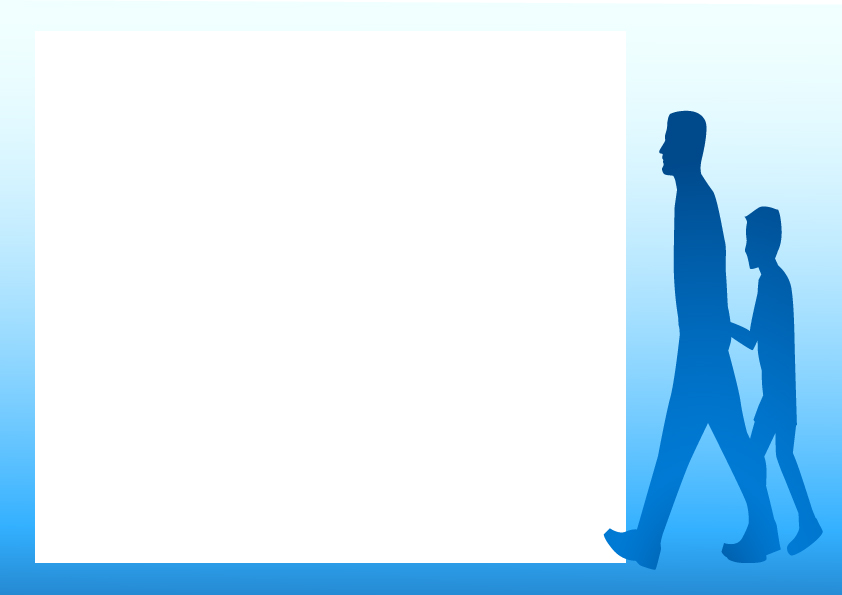                                                 CERTIFICATE OF ADOPTION                This is to certify that ___________________                       Has been formally adopted               Into   the _______________________________                        By __________________________              On this _____________ Day of _______________             ____________________   ____________________                       Signed                    Signed